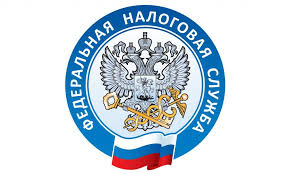                         НАЛОГОВАЯ СЛУЖБА                     ИНФОРМИРУЕТ     Регистрация индивидуальных предпринимателей через мобильное приложение    Более 6 тысяч пользователей в 2021 году зарегистрировались с помощью нового сервиса ФНС России по государственной регистрации индивидуальных предпринимателей через ЛК ИП. Чтобы стать индивидуальным предпринимателем, достаточно нажать кнопку «Зарегистрироваться в качестве ИП» на основном экране мобильного приложения. Кроме того, с его помощью можно подать заявление о применении специального налогового режима. Сервис позволяет направить соответствующие заявления о переходе на упрощенную систему налогообложения (УСН), патентную систему налогообложения (ПСН), а также систему налогообложения для сельскохозяйственных товаропроизводителей (ЕСХН).    Индивидуальный предприниматель может быть зарегистрирован уже на следующий рабочий день после подачи заявки через приложение. Вместе с документами о государственной регистрации пользователю будет предоставлен доступ к Личному кабинету индивидуального предпринимателя. При желании он может оформить электронную подпись.Более подробную информацию об использовании данного сервиса можно получитьhttps://www.nalog.gov.ru/rn77/news/activities_fts/11746397/